Year 4 Autumn 2 History – The RomansLearning objectives for this topic		Key vocabulary Key places and peopleTo understand the terms ‘invade’ and ‘settle’ and to place the Romans on a timeline.To find out who was in Britain when the Romans invaded and learn about their way of life.To find out about the Roman way of life.To find out why the Romans invaded Britain.To explore who Boudicca was from different points of view.To find out what survived from the Roman settlement of Britain.InvadeSettleSettlementBritainCeltsRomansTechnologyReligionArtTownsHome and familyFarmingArmy weaponsShieldsArmourRevoltArmy FormationsSquareTortoisePigs head/ArrowRomans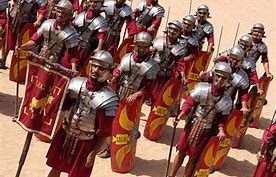 Celts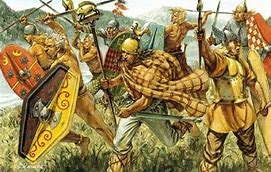 Boudicca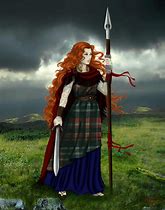 EnglandItalyRomeKey learning questionsInvadeSettleSettlementBritainCeltsRomansTechnologyReligionArtTownsHome and familyFarmingArmy weaponsShieldsArmourRevoltArmy FormationsSquareTortoisePigs head/ArrowRomansCeltsBoudiccaEnglandItalyRomeWhat do these words mean? Can we demonstrate this?Who were the Celts?What was Roman life like? How was it different to the Celt way of life and our way of life.Why was the Roman army so powerful? Would we make a good Roman army?What was Boudicca really like?What have the Romans got to do with chicken?InvadeSettleSettlementBritainCeltsRomansTechnologyReligionArtTownsHome and familyFarmingArmy weaponsShieldsArmourRevoltArmy FormationsSquareTortoisePigs head/ArrowRomansCeltsBoudiccaEnglandItalyRome